                				 Norton Park Elementary School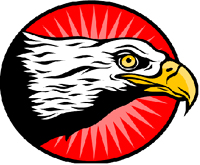 Science Fair GuidelinesGeneral: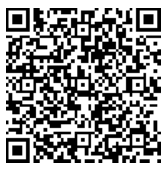 Open to all K-5 students.  You may work alone or with up to two partners making a group of three. Keep projects simple for the most fun.If working with a partner, both partners must be registered separately!RegistrationPlease register online at  http://tinyurl.com/npksciencefairIf you need a paper registration form please send your student to the STEM Lab and one will be sent home. Project Limitations:No chemical reactions or volcanoes can be demonstrated at the school!However, you may perform experiments at home (with parent supervision), document the data sand create a display based on that information.All demonstrations must be safe to display at school according to school guidelines.No knives may be brought to or used at school whether plastic or metal!No electricity will be available for the individual projects.  They should be able to operate independently and battery power is fine to use.If you are unsure of the appropriateness of a project, please check with your teacher.Displays:Your display must be free-standing and is limited to the size of the tri-fold display board.  This type of board is available at most office supply stores or in the STEM Lab. Participants can use technology to help document data; however, an electrical outlet will not be available for your display.Websites to check for ideas:http://www.sciencebuddies.org/http://www.science-fair-guide.com/default.asphttp://www.education.com/science-fair/elementary-school/*** If you have any further questions, please see Mrs. Ayres in the STEM Lab, email Gretchen.ayres@cobbk12.org or visit the Norton Park STEM Lab Blog http://nortonparkstem.weebly.com/.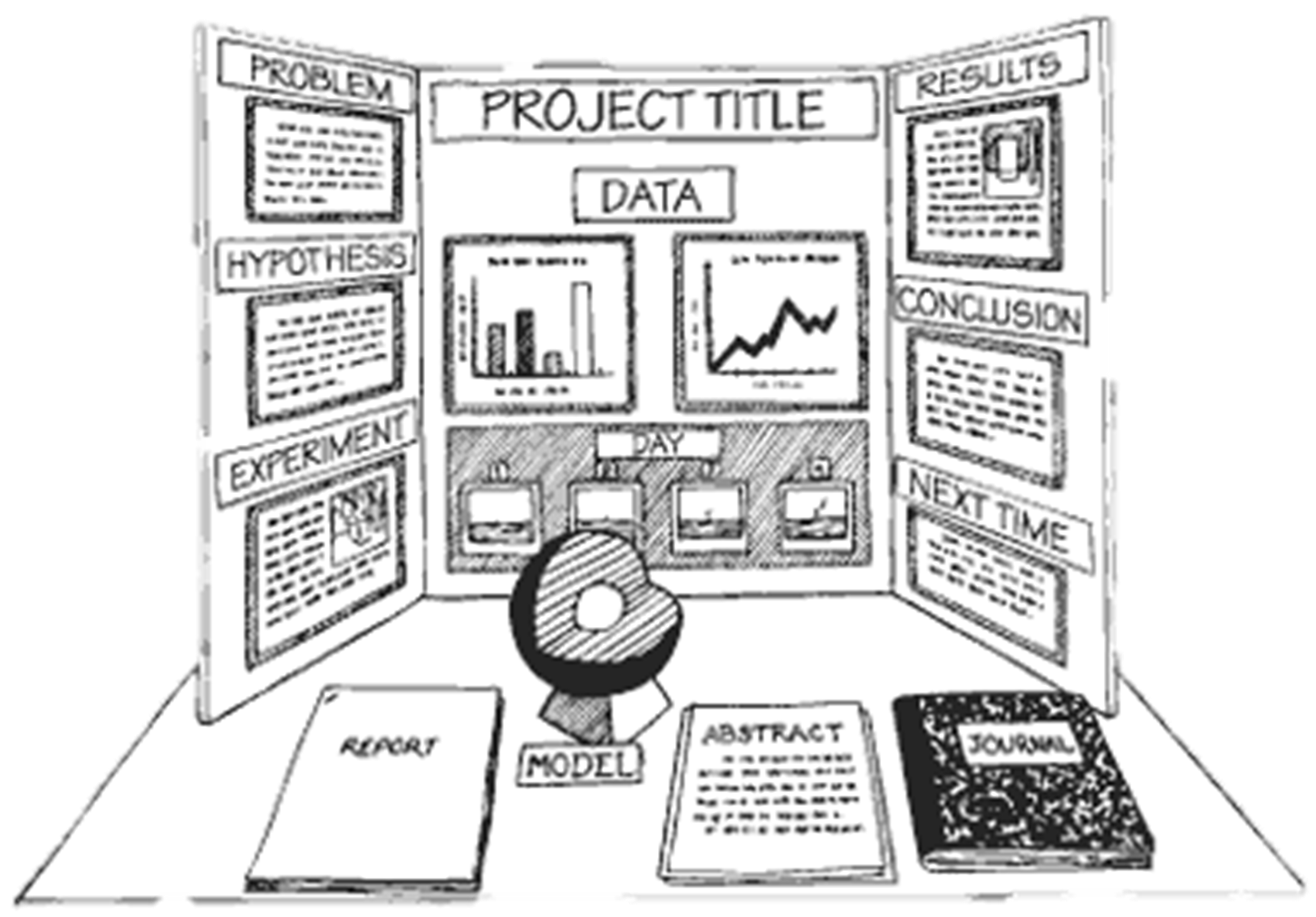 Project Set-up4:30 PM-5:00 PM•Please bring your project to school on the day of the science fair, during the set-up time only. No early drop-off is available!•Projects will be arranged on tables, by grade, in the order they are brought in. K-2nd  in the Media Center 3rd- 5th in the Lunchroom During the Science Fair5:00 PM-6:30 PMBe prepared to demonstrate your project and answer questions.  You may walk around, but a parent and/or project partner should remain with each project to demonstrate it. All projects should be taken home at the end of the night.